ПРОЕКТвнесен Главой Тутаевскогомуниципального районаД.Р.Юнусовым________________________(подпись)«___»_____________20__г.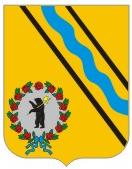 РЕШЕНИЕМУНИЦИПАЛЬНОГО СОВЕТАТутаевского муниципального района«__»___________2019                          № ___Об утверждении Нормативов градостроительного проектированияТутаевского муниципального района Ярославской области 	В соответствии с Градостроительным кодексом Российской Федерации, Федеральным законом от 06.10.2003 № 131-ФЗ «Об общих принципах организации местного самоуправления в Российской Федерации», Муниципальный Совет Тутаевского муниципального района РЕШИЛ:Утвердить прилагаемые Нормативы градостроительного проектирования Тутаевского муниципального района Ярославской области.Признать утратившим силу Решение Муниципального Совета Тутаевского муниципального района от 30.04.2015 №101-г «Об утверждении Нормативов градостроительного проектирования Тутаевского муниципального района Ярославской области»3.	Опубликовать настоящее решение в Тутаевской массовой муниципальной газете «Берега» и разместить на официальном сайте Тутаевского муниципального района в сети Интернет.4. Контроль за исполнением настоящего решения возложить на постоянную  комиссию Муниципального Совета по экономической политике и вопросам местного самоуправления (Анисимова Т.П.).	5. Настоящее решение вступает в силу после его официального опубликования.Председатель Муниципального СоветаТутаевского муниципального района				Ванюшкин М.А.Глава Тутаевскогомуниципального района						Юнусов Д.Р.	ЛИСТ СОГЛАСОВАНИЯ к постановлению Электронная копия сдана                                             ______________  «____» _________ 2019 года22-199Специальные отметки (НПА/ПА) _______________Рассылка:Исполнителю-1,Адм. – 1, УАиГ-1Приложение к решению Муниципального Совета Тутаевского муниципального районаот ________г. № _____Нормативы градостроительного проектированияТутаевского муниципального района Ярославской области1. Общие положенияМестные нормативы разрабатываются в соответствии с Градостроительным кодексом Российской Федерации, Федеральным законом от 06.10.2003 № 131-ФЗ «Об общих принципах организации местного самоуправления в Российской Федерации», с учетом законодательства Российской Федерации о техническом регулировании, земельного, лесного, водного законодательств, законодательства об особо охраняемых природных территориях, об охране окружающей среды, об охране объектов культурного наследия (памятников истории и культуры) народов Российской Федерации, иного законодательства Российской Федерации и Ярославской области.	Нормативы входят в систему нормативно-правовых актов, регламентирующих градостроительную деятельность на территории Тутаевского муниципального района. По вопросам, не рассматриваемым в настоящих нормативах, следует руководствоваться законами и нормативно-техническими документами, действующими на территории Российской Федерации в соответствии с требованиями Федерального закона от 27 декабря 2002 года № 184-ФЗ «О техническом регулировании». При отмене и (или) изменении действующих нормативных документов, в том числе тех, на которые дается ссылка в настоящих нормах, следует руководствоваться нормами, вводимыми взамен отмененных.Местные нормативы градостроительного проектирования, в соответствии с частью 5 ст.29.2 Градостроительного кодекса Российской Федерации включают в себя:        1) правила и область применения расчетных показателей, содержащихся в основной части нормативов градостроительного проектирования;        2) основную часть (расчетные показатели минимально допустимого уровня обеспеченности объектами населения Тутаевского муниципального района и расчетные показатели максимально допустимого уровня территориальной доступности таких объектов для Тутаевского муниципального района);        3)  материалы по обоснованию расчетных показателей, содержащихся в основной части нормативов градостроительного проектирования.2. Правила и область применения расчетных показателей, содержащихся в основной части местных нормативовМестные нормативы градостроительного проектирования Тутаевского муниципального района разработаны в целях установления совокупности расчетных показателей минимально допустимого уровня обеспеченности объектами местного значения муниципального района населения района, относящимися к областям: - электро- и газоснабжения поселений; -автомобильных дорог местного значения в границах муниципального района; - образования; - здравоохранения; - физической культуры и массового спорта; - утилизации и переработки бытовых и промышленных отходов; - иных областей в связи с решением вопросов местного значения муниципального района и расчетных показателей максимально допустимого уровня территориальной доступности таких объектов для населения муниципального района.Область применения расчетных показателей, содержащихся в основной части местных нормативов распространяется на:-	подготовку, согласование, утверждение схемы территориального планирования Тутаевского муниципального района, изменений в нее;-	подготовку, согласование, утверждение генеральных планов поселений Тутаевского муниципального района, изменений в них;-	подготовку, утверждение документации по планировке территории, предусматривающей размещение объектов местного значения муниципального района, в том числе, подготовленной на основе схемы территориального планирования муниципального района, генеральных планов поселений Тутаевского муниципального района;-	определение условий аукционов на право заключения договоров аренды земельных участков для комплексного освоения в целях жилищного строительства;-	определение условий аукционов на право заключить договор о развитии застроенной территории.Настоящие Нормативы обязательны для всех субъектов градостроительной деятельности, осуществляющих свою деятельность на территории Тутаевского муниципального района, независимо от их организационно-правовой формы. Исключением являются расчетные показатели, содержащие указание на рекомендательное применение. Отклонение от установленных предельных значений таких показателей допускается при условии дополнительного обоснования причин и размера отклонений, в том числе в материалах по обоснованию схемы территориального планирования, и (или) генеральных планов поселений, и (или) документации по планировке территории.  Применение местных нормативов не заменяет и не исключает применения требований технических регламентов, национальных стандартов, правил и требований, установленные органами государственного контроля (надзора). 3. Основная часть - расчетные показатели минимально допустимого уровня обеспеченности населения Тутаевского муниципального района объектами местного значения муниципального района и расчетные показатели максимально допустимого уровня территориальной доступности таких объектов для населения3.1. Расчетные показатели в области электро- и газоснабжения поселений.3.1.1. Основные объекты электро- и газоснабжения, сгруппированные по целевому назначению, приведены в таблице 1.Таблица 13.1.2.  Показатели обеспечения населения Тутаевского муниципального района объектами газоснабжения принимаются в виде удельного месячного расхода природного газа на коммунально-бытовые нужды в расчете на одного жителя в месяц приведены в таблице 2.Таблица 2 При наличии установленных и подключенных бытовых газовых плит и газовых водонагревателей в жилых помещениях (жилых домах, квартирах, комнатах) в случае отсутствия в них постоянно проживающих граждан, объем потребления природного газа рекомендуется определять в целом на жилое помещение (жилой дом, квартиру, комнату), исходя из среднестатистического количества членов семьи в Ярославской области.При составлении проектов генеральных планов городов и других поселений допускается принимать укрупненные показатели потребления газа, м3/год на 1 чел., при теплоте сгорания газа 34 МДж/м3 (8000 ккал/м3)Размеры земельных участков для размещения газонаполнительных пунктов и промежуточных складов баллонов принимаются не более 0,5 га. 3.1.3. Показатели обеспечения населения Тутаевского муниципального района объектами электроснабжения принимаются в виде норматива потребления электрической энергии.Норматив потребления электрической энергии для базовых условий (однокомнатная квартира (однокомнатный индивидуальный жилой дом), в которой проживает один человек), составляет 81 кВт.ч на одного человека в месяц.Нормативы потребления электрической энергии внутри жилых помещений с учетом дифференциации в зависимости от количества комнат и количества человек, проживающих в квартире или индивидуальном жилом доме составляют:2) Нормативы потребления коммунальной услуги по электроснабжению при использовании надворных построек, расположенных на земельном участке, составляют:Таблица 33.2 Расчетные показатели в области автомобильных дорог и транспортного обслуживания населения между поселениями, входящими в состав района в границах муниципального района. Уровень развития автомобильных дорог местного значения между поселениями, входящими в состав района в границах муниципального района характеризуется показателем - плотность дорог местного значения. Плотность дорог местного значения определяется как отношение длин дорог местного значения вне границ населенных пунктов к площади территории муниципального района.Автомобильные дороги местного значения входят в состав сети дорог общего пользования регионального, межмуниципального и местного значения. Минимально допустимая протяженность дорог местного значения нормируется в сумме с протяженностью дорог общего пользования регионального, межмуниципального значения.Уровень транспортного обслуживания населения между поселениями в границах муниципального района характеризуется показателем – плотность сети муниципальных маршрутов регулярного сообщения автомобильного пассажирского транспорта общего пользования (далее – сеть муниципальных маршрутов).Автомобильные дороги в зависимости от условий проезда и доступа к ним транспортных средств подразделяются на автомагистрали, скоростные дороги и обычные дороги. Категории автомобильных дорог в зависимости от расчетной интенсивности движения приведены в таблице 4.Таблица 4.Автомобильные дороги общей сети I, II, III категорий, как правило, следует проектировать в обход поселений в соответствии с СП 34.13330. 2012. Расстояния от бровки земляного полотна указанных дорог до застройки необходимо принимать в соответствии с СП 34.13330.2012, но не менее, м: до жилой застройки - 100; садово-дачной застройки - 50; для дорог IV категории - соответственно 50 и 25. Со стороны жилой и общественной застройки поселений, садоводческих товариществ следует предусматривать вдоль дороги полосу зеленых насаждений шириной не менее 10 м.Плотность сети муниципальных маршрутов определяется как отношение протяженность части сети дорог общего пользования с твердым покрытием регионального, межмуниципального и местного значения, по которым проложены муниципальные маршруты (без учета наложения маршрутов), к  площади территории муниципального района.Сеть муниципальных маршрутов вместе с сетью межмуниципальных и межсубъектных маршрутов регулярного пригородного сообщения автомобильного пассажирского транспорта общего пользования составляют совместную сеть маршрутов пассажирского транспорта, соединяющую населенные пункты поселений, входящих в состав Тутаевского муниципального района. Минимально допустимая протяженность сети муниципальных маршрутов нормируется в составе совокупности межмуниципальных,  межсубъектных и муниципальных маршрутов.Параметры элементов автодороги в зависимости от ее категории приведены в таблице 5.Таблица 5Нормы расчета стоянок автомобилей представлены в таблице 6Таблица 6В городских округах и городских поселениях размеры территории для постоянного хранения, временного хранения (парковки) и технического обслуживания легковых автомобилей всех категорий должны быть предусмотрены исходя из уровня автомобилизации Ярославской области.Уровень автомобилизации в Ярославской области на расчетный срок составляет 250 легковых автомобилей на 1000 жителей, на градостроительный прогноз с учетом динамики уровня автомобилизации можно применять 300 легковых автомобилей3.3. Расчетные показатели в области социальной и коммунально-бытовой инфраструктур.Виды и примерный состав объектов социального и коммунально-бытового назначения, в границах жилого квартала, жилого района и населенного пункта приведен в таблице 7.При определении минимально необходимых размеров территории для размещения объектов конкретного назначения в границах квартала, жилого района, города применяется показатель - минимальная удельная площадь территории для размещения объектов в расчете на человека.Таблица 7Показатели минимальной удельной площади территории для размещения объектов в городе Тутаев приведены в таблице 8. Таблица 8в поселке городского типа Константиновский в таблице 9,Таблица 9в сельских населенных пунктах с численностью населения свыше 3 тыс. человек в таблице 10,Таблица 10в сельских населенных пунктах с численностью населения от 1 до 3 тыс. человек в таблице 11,Таблица 11в сельских населенных пунктах с численностью населения до 1 тыс. человек в таблице 12.Таблица 12В таблицах 4 и 5 минимальная удельная площадь территории для размещения объектов в границах квартала приведена в графе «в границах квартала со средней этажностью жилых домов»; в границах жилого района определяется как сумма площади в квартале и дополнительной площади в жилом районе, приведенной в графе «дополнительно в границах жилого района со средней этажностью жилых домов»; в границах города (поселка городского типа) определяется как сумма площади в жилом районе и дополнительной площади в городе (поселке городского типа), приведенной в графе «дополнительно в границах города (поселка городского типа)».В таблицах 6-8 минимальные удельные площади территории для размещения объектов в границах населенного пункта приведена в графе «в границах населенного пункта»; в графе «дополнительно в границах поселения» указывается потребность в площади территории для размещения объектов, обслуживающих жителей населенного пункта за его границей. Минимальная обеспеченность населения Тутаевского муниципального района объектами социального и коммунально-бытового назначения в виде емкостных характеристик предоставляемых в них услуг в расчете на 1 тыс. человек принимается:________________* Объекты, связанные с решением вопросов местного значения как муниципального района, так и входящих в его состав поселений. Расчетные показатели для таких объектов приводятся в целом без разделения объектов местного значения муниципального района и поселений.** Объекты, связанные с решением вопросов местного значения муниципального района, а также иные объекты, в том числе, местного значения поселений, регионального значения, федерального значения. Расчетные показатели для них приводятся в информационно-справочных целях и не являются предметом утверждения в местных нормативах.1) местами в дошкольных образовательных организациях - 65 мест;2) местами в общеобразовательных организациях (школах) - 135 мест;3) посещениями в смену поликлиник –22,6 посещений в смену;4) койко-местами в стационарных учреждениях здравоохранения –6 коек;5) площадью торговых объектов* - 1510 кв. м2;6) услугами общественного питания* – 40 посадочных мест;7) бытовыми услугами* – 10,9 рабочих мест;8) единовременной пропускной способностью объектов спорта* – 28 единиц;9) площадью спортивных залов* – 106 м2;10) площадью зеркала воды плавательных бассейнах*  – 9,96 м2;11) площадью спортивных плоскостных сооружений* – 948,3 м2.Минимально необходимые площади земельных участков в зависимости от емкостных характеристик размещаемых на них объектов социального и коммунально-бытового назначения рекомендуется принимать в соответствии с приложением № 1 к местным нормативам. Максимальная пешеходная доступность от места жительства до объектов социального и коммунально-бытового назначения принимается не более указанной в таблице 13.Таблица 13Размещение, расширение и реконструкция кладбищ, крематориев, колумбариев осуществляются в соответствии с санитарными правилами и нормами и настоящими местными нормативами. Площадь земельного участка для кладбища принимается из расчета 0,24 га на 1 тыс. жителей, но не менее 0,5 га и не более 40 га. Вновь создаваемые кладбища с погребением путем предания тела (останков)  умершего земле (захоронение в могилу, склеп) размещают на расстоянии не менее 300 метров от границ селитебной территории, кладбища с погребением после кремации – 50 метров.Колумбарии для захоронения урн с прахом после кремации размещаются на специально выделенных земельных участках. Допускается размещение колумбариев за пределами территорий кладбищ, на обособленных участках на расстоянии не менее 50 метров от жилых зданий, территорий образовательных организаций, лечебных, спортивно-оздоровительных, культурно-просветительных учреждений, садоводческих товариществ, учреждений социального обеспечения населения.Пешеходная доступность от места жительства в зонах застройки блокированными и индивидуальными жилыми домами до ближайшей остановки пассажирского транспорта общего пользования не более 0,8 км, а в зонах застройки многоквартирными жилыми домами – не более 0,5 км.При размещении на территории населенного пункта объектов социального и культурно-бытового назначения для работников и посетителей объектов рекомендуется предусматривать приобъектные автостоянки (парковки) с количеством парковочных мест в зависимости от вида и емкостных характеристик объектов в соответствии с таблицей 14.Таблица 14На автостоянках (парковках) при объектах торговли, сферы услуг, объектах здравоохранения, спортивных и культурно-зрелищных объектах следует предусматривать не менее 10 % общего числа парковочных мест для автомобилей инвалидов, но не менее одного места.Площадь территории для размещения одного автомобиля на автостоянках принимается 22,5 м2. При устройстве автостоянок в уширениях проезжих частей улиц и проездов площадь для размещения 1 автомобиля принимается 18,0 м2.3.4. Объекты, относящиеся к области обработки, утилизации, обезвреживания и размещения отходов производств и потребления.Объекты, относящиеся к области обработки, утилизации, обезвреживания и размещения отходов производства и потребления.Таблица 15. Нормы накопления бытовых отходовПримечание: Санитарную очистку территорий населенных пунктов следует осуществлять в соответствии с требованиями СанПиН 42-128-4690-88, а также нормативных правовых актов органов местного самоуправления. Расчетное количество накапливающихся бытовых отходов должно периодически (раз в пять лет) уточняться по фактическим данным, а норма корректироваться. Предприятия по утилизации и переработке отходов.Размеры земельных участков и санитарно-защитных зон предприятий и сооружений по транспортировке, обезвреживанию и переработке бытовых отходов следует принимать по табл. 16.Таблица 164.1. Иные области в связи с решением вопросов местного значения муниципального района.Предельные допустимые параметры жилой застройки квартала.Допускается строительство и реконструкция жилых и нежилых зданий с отклонением от установленной максимально допустимой этажности при условии дополнительного обоснования причин и размера отклонений, в том числе в материалах по обоснованию генеральных планов поселений, и (или) документации по планировке территории.При определении максимальной этажности жилого дома в число этажей включаются все надземные этажи кроме технического, в том числе мансардный и цокольный, если верх его перекрытия находится выше средней планировочной отметки земли не менее чем на 2 м. При различном числе этажей в разных частях жилого дома, а также при размещении жилого дома на участке с уклоном, когда за счет уклона увеличивается число этажей, этажность определяется отдельно для каждой части жилого дома.Нормируемыми элементами планировочной структуры территорий жилой застройки являются жилой район и жилой квартал.Для расчета предельно допустимых параметров застройки жилого квартала (части жилого квартала) и жилого района многоквартирными жилыми домами в населенных пунктах используются следующие показатели: - максимальный коэффициент застройки квартала; - максимальная плотность застройки квартала; - максимальный коэффициент застройки жилого района; - максимальная плотность застройки жилого района; - максимальная плотность населения жилого района, значения которых в зависимости от средней этажности приведены в таблице 17. Таблица 17Примечания:1) предельные показатели для промежуточных нецелочисленных значений средней этажности рассчитываются методом линейной интерполяции;2) средняя этажность, коэффициент застройки и плотность застройки жилыми домами по определению являются математически связанными показателями: плотность застройки равна произведению средней этажности на коэффициент застройки с учетом коэффициентов согласования единиц измерения, например, 2 × (36,7% / 100%) × 10000 = 7340.4.2. Для расчета предельно допустимых параметров застройки жилого квартала (части жилого квартала) блокированными жилыми домами в населенных пунктах используются показатели – максимальный коэффициент и максимальная плотность застройки, значения которых в зависимости от средней этажности приведены в таблице 18.Таблица 18Примечания:1) предельные показатели для промежуточных нецелочисленных значений средней этажности рассчитываются методом линейной интерполяции;2) средняя этажность, коэффициент застройки и плотность застройки жилыми домами по определению являются математически связанными показателями: плотность застройки равна произведению средней этажности на коэффициент застройки с учетом коэффициентов согласования единиц измерения, например, 2 × (40,9% / 100%) × 10000 = 8180.4.2. Показатели минимальной удельной площади территории для размещения объектов в городе Тутаев приведены в таблице 19 Таблица 19в поселке городского типа Константиновский в таблице 20,Таблица 20в сельских населенных пунктах с численностью населения свыше 3 тыс. человек в таблице 21,Таблица 21в сельских населенных пунктах с численностью населения от 1 до 3 тыс. человек в таблице 22.Таблица 22в сельских населенных пунктах с численностью населения до 1 тыс. человек в таблице 23.Таблица 234.3. В таблицах 4 и 5 минимальная удельная площадь территории для размещения объектов в границах квартала приведена в графе «в границах квартала со средней этажностью жилых домов»; в границах жилого района определяется как сумма площади в квартале и дополнительной площади в жилом районе, приведенной в графе «дополнительно в границах жилого района со средней этажностью жилых домов»; в границах города (поселка городского типа) определяется как сумма площади в жилом районе и дополнительной площади в городе (поселке городского типа), приведенной в графе «дополнительно в границах города (поселка городского типа)».В таблицах 6-8 минимальные удельные площади территории для размещения объектов в границах населенного пункта приведена в графе «в границах населенного пункта»; в графе «дополнительно в границах поселения» указывается потребность в площади территории для размещения объектов, обслуживающих жителей населенного пункта за его границей.4.4. Минимальная обеспеченность населения Тутаевского муниципального района объектами социального и коммунально-бытового назначения в виде емкостных характеристик предоставляемых в них услуг в расчете на 1 тыс. человек принимается:________________* Объекты, связанные с решением вопросов местного значения как муниципального района, так и входящих в его состав поселений. Расчетные показатели для таких объектов приводятся в целом без разделения объектов местного значения муниципального района и поселений.** Объекты, связанные с решением вопросов местного значения муниципального района, а также иные объекты, в том числе, местного значения поселений, регионального значения, федерального значения. Расчетные показатели для них приводятся в информационно-справочных целях и не являются предметом утверждения в местных нормативах.1) местами в дошкольных образовательных организациях - 65 мест;2) местами в общеобразовательных организациях (школах) - 135 мест;3) посещениями в смену поликлиник –22,6 посещений в смену;4) койко-местами в стационарных учреждениях здравоохранения –6 коек;5) площадью торговых объектов* - 1510 кв. м2;6) услугами общественного питания* – 40 посадочных мест;7) бытовыми услугами* – 10,9 рабочих мест;8) единовременной пропускной способностью объектов спорта* – 28 единиц;9) площадью спортивных залов* – 106 м2;10) площадью зеркала воды плавательных бассейнах*  – 9,96 м2;11) площадью спортивных плоскостных сооружений* – 948,3 м2.4.5 Минимально необходимые площади земельных участков в зависимости от емкостных характеристик размещаемых на них объектов социального и коммунально-бытового назначения рекомендуется принимать в соответствии с приложением № 1 к местным нормативам. 4.6. Максимальная пешеходная доступность от места жительства до объектов социального и коммунально-бытового назначения принимается не более указанной в таблице 23.Таблица 244.7 Размещение, расширение и реконструкция кладбищ, крематориев, колумбариев осуществляются в соответствии с санитарными правилами и нормами и настоящими местными нормативами. Площадь земельного участка для кладбища принимается из расчета 0,24 га на 1 тыс. жителей, но не менее 0,5 га и не более 40 га. Вновь создаваемые кладбища с погребением путем предания тела (останков)  умершего земле (захоронение в могилу, склеп) размещают на расстоянии не менее 300 метров от границ селитебной территории, кладбища с погребением после кремации – 50 метров.Колумбарии для захоронения урн с прахом после кремации размещаются на специально выделенных земельных участках. Допускается размещение колумбариев за пределами территорий кладбищ, на обособленных участках на расстоянии не менее 50 метров от жилых зданий, территорий образовательных организаций, лечебных, спортивно-оздоровительных, культурно-просветительных учреждений, садоводческих товариществ, учреждений социального обеспечения населения.4.8 Пешеходная доступность от места жительства в зонах застройки блокированными и индивидуальными жилыми домами до ближайшей остановки пассажирского транспорта общего пользования не более 0,8 км, а в зонах застройки многоквартирными жилыми домами – не более 0,5 км.4.9. При размещении на территории населенного пункта объектов социального и культурно-бытового назначения для работников и посетителей объектов рекомендуется предусматривать приобъектные автостоянки (парковки) с количеством парковочных мест в зависимости от вида и емкостных характеристик объектов в соответствии с таблицей 24.Таблица 255. Материалы по обоснованию расчетных показателей, содержащихся в основной части местных нормативов5.1. Обоснование расчетных показателей основывается на: 1) применении и соблюдении требований и норм, связанных с градостроительной деятельностью, содержащихся: - в нормативных правовых актах Российской федерации;- в нормативных правовых актах Ярославской области; - в муниципальных правовых актах Тутаевского муниципального района;- в национальных стандартах и сводах правил; - технических регламентов; 2) учете показателей и данных, содержащихся: - в планах и программах комплексного социально-экономического развития Тутаевского муниципального района; - в официальных статистических отчетах, содержащих сведения о состоянии экономики и социальной сферы, социально-демографическом составе и плотности населения на территории Тутаевского муниципального района;- в документах территориального планирования Российской Федерации и Ярославской области;- в  документах территориального планирования Тутаевского муниципального района и материалах по их обоснованию;  - в  проектах планировки территории, предусматривающих размещение объектов местного значения муниципального района;- в  методических материалах в области градостроительной деятельности;3) корректном применении математических моделей и методов при проведении аналитических расчетов показателей местных нормативов. 5.2. Перечень использованных документов приведен в таблице 26.Таблица 26Приложение № 1 к местным нормативам градостроительного проектирования Тутаевского муниципального района Ярославской области (рекомендуемое)Минимальные площади земельных участков для размещения на территории Тутаевского муниципального района объектов социального и коммунально-бытового назначенияТаблица 27Должность, Ф.И.О.,исполнителя и согласующих лицДата и время получения документаДата и время согласования (отказа в согласовании)Личная подпись, расшифровка (с пометкой «Согласовано», «Отказ в согласовании»)ЗамечанияГлавный специалист УАиГ АТМР  Удовикина А.Г.Начальник УАиГ АТМР – главныйархитектор  ТМР                          Е.Н.КасьяноваНачальник юридического отделаадминистративно- правовогоуправления АТМРВ.В. КонновУправляющий деламиАдминистрации  ТМР                   С.В. БалясниковаНазначение объектов Примерный состав объектовЭлектроснабжениеПонижающие станции, линии электропередачиГазоснабжениеГазораспределительные станции, газонаполнительные пункты, газопроводы высокого давления, газопроводы среднего давления№п/пНаправления использования природного газаЕдиница измеренияНормативы потребления природного газа1Приготовление пищи и нагрев воды с использованием газовой плиты при наличии центрального отопления и центрального горячего водоснабжения м3/чел. 
(в месяц)92Приготовление пищи и нагрев воды с использованием газовой плиты и газового водонагревателя при отсутствии центрального горячего водоснабжениям3/чел. 
(в месяц)243Приготовление пищи и нагрев воды с использованием газовой плиты при отсутствии газового водонагревателя и центрального горячего водоснабжениям3/чел. 
(в месяц)154Приготовление кормов и подогрева воды животным в личном подворье (лошадь)м3/голову 
(в месяц)55Приготовление кормов и подогрева воды животным в личном подворье (корова)м3/голову 
(в месяц)226Приготовление кормов и подогрева воды животным в личном подворье (свинья)м3/голову 
(в месяц)127Индивидуальное (поквартирное) отопление жилых помещений (жилых домов, квартир, комнат)м3/ м2
отапливаемой
площади  (в месяц)88Местное отопление гаражей и теплицм3/ м2
отапливаемой
площади (в месяц)159Прочие цели (отопление нежилых помещений)  м3/ м2
отапливаемой
площади (в месяц)26Nп/пКатегория жилых помещенийЕдиница измеренияМетод расчета нормативовКоличество комнат в жилом помещенииНорматив потребленияНорматив потребленияНорматив потребленияНорматив потребленияНорматив потребленияNп/пКатегория жилых помещенийЕдиница измеренияМетод расчета нормативовКоличество комнат в жилом помещенииколичество человек, проживающих в помещенииколичество человек, проживающих в помещенииколичество человек, проживающих в помещенииколичество человек, проживающих в помещенииколичество человек, проживающих в помещенииNп/пКатегория жилых помещенийЕдиница измеренияМетод расчета нормативовКоличество комнат в жилом помещении12345 и более123456789101Многоквартирные дома, жилые дома, не оборудованные в установленном порядке стационарными электроплитами для приготовления пищи, электронагревательными установками для целей горячего водоснабжениякВт x ч в месяц на человекаметод аналогов181503932281Многоквартирные дома, жилые дома, не оборудованные в установленном порядке стационарными электроплитами для приготовления пищи, электронагревательными установками для целей горячего водоснабжениякВт x ч в месяц на человекаметод аналогов2104655041361Многоквартирные дома, жилые дома, не оборудованные в установленном порядке стационарными электроплитами для приготовления пищи, электронагревательными установками для целей горячего водоснабжениякВт x ч в месяц на человекаметод аналогов3118735746401Многоквартирные дома, жилые дома, не оборудованные в установленном порядке стационарными электроплитами для приготовления пищи, электронагревательными установками для целей горячего водоснабжениякВт x ч в месяц на человекаметод аналогов4 и более128796150442Многоквартирные дома, жилые дома, оборудованные в установленном порядке стационарными электроплитами для приготовления пищи и не оборудованные электронагревательными установками для целей горячего водоснабжениякВт x ч в месяц на человекаметод аналогов1108675242372Многоквартирные дома, жилые дома, оборудованные в установленном порядке стационарными электроплитами для приготовления пищи и не оборудованные электронагревательными установками для целей горячего водоснабжениякВт x ч в месяц на человекаметод аналогов2127796150432Многоквартирные дома, жилые дома, оборудованные в установленном порядке стационарными электроплитами для приготовления пищи и не оборудованные электронагревательными установками для целей горячего водоснабжениякВт x ч в месяц на человекаметод аналогов3139866754472Многоквартирные дома, жилые дома, оборудованные в установленном порядке стационарными электроплитами для приготовления пищи и не оборудованные электронагревательными установками для целей горячего водоснабжениякВт x ч в месяц на человекаметод аналогов4 и более147917157503Многоквартирные дома, жилые дома, не оборудованные стационарными электроплитами, но оборудованные в установленном порядке электронагревательными установками для целей горячего водоснабжениякВт x ч в месяц на человекарасчетный метод124114911694823Многоквартирные дома, жилые дома, не оборудованные стационарными электроплитами, но оборудованные в установленном порядке электронагревательными установками для целей горячего водоснабжениякВт x ч в месяц на человекарасчетный метод23111931491211063Многоквартирные дома, жилые дома, не оборудованные стационарными электроплитами, но оборудованные в установленном порядке электронагревательными установками для целей горячего водоснабжениякВт x ч в месяц на человекарасчетный метод33522181691371203Многоквартирные дома, жилые дома, не оборудованные стационарными электроплитами, но оборудованные в установленном порядке электронагревательными установками для целей горячего водоснабжениякВт x ч в месяц на человекарасчетный метод4 и более3812361831491294Многоквартирные дома, жилые дома, оборудованные в установленном порядке стационарными электроплитами, электронагревательными установками для целей горячего водоснабжениякВт x ч в месяц на человекарасчетный метод1291180140113994Многоквартирные дома, жилые дома, оборудованные в установленном порядке стационарными электроплитами, электронагревательными установками для целей горячего водоснабжениякВт x ч в месяц на человекарасчетный метод23432131651341174Многоквартирные дома, жилые дома, оборудованные в установленном порядке стационарными электроплитами, электронагревательными установками для целей горячего водоснабжениякВт x ч в месяц на человекарасчетный метод33752331801461284Многоквартирные дома, жилые дома, оборудованные в установленном порядке стационарными электроплитами, электронагревательными установками для целей горячего водоснабжениякВт x ч в месяц на человекарасчетный метод4 и более399247191155136№ п/пНормативы потребления коммунальной услуги по электроснабжениюЗначение норматива (кВт.ч на 1 голову животного, птицы)1.Для освещения в целях содержания сельскохозяйственных животных (птицы)0,8(0,3)2.Для приготовления пищи и подогрева воды для сельскохозяйственных животных (птицы)7,0(1,3)Категория автомобильной дорогиКатегория автомобильной дорогиРасчетная интенсивность движения, приведенных ед./сутIА(автомагистраль)IА(автомагистраль)Свыше 14000IБ(скоростная дорога)IБ(скоростная дорога)То жеОбычные дорогиIВ  " 14000Обычные дорогиII  " 6000Обычные дорогиIII  " 2000 до 6000Обычные дорогиIV  " 200  "  2000Обычные дорогиV  " 200Примечания1. При применении одинаковых требований для дорог IА, IБ, IВ категорий в настоящем своде правил они отнесены к категории I.2. Категорию дороги следует устанавливать в зависимости от ее значения в сети автомобильных дорог, а также требований заказчика.Примечания1. При применении одинаковых требований для дорог IА, IБ, IВ категорий в настоящем своде правил они отнесены к категории I.2. Категорию дороги следует устанавливать в зависимости от ее значения в сети автомобильных дорог, а также требований заказчика.Примечания1. При применении одинаковых требований для дорог IА, IБ, IВ категорий в настоящем своде правил они отнесены к категории I.2. Категорию дороги следует устанавливать в зависимости от ее значения в сети автомобильных дорог, а также требований заказчика.Параметры элементов автодорогиКатегорииКатегорииКатегорииКатегорииКатегорииКатегорииПараметры элементов автодорогиIАIБIВIIIIIIVОбщее число полос движения, шт.4 и более в каждом направлении4 и более в каждом направлении4222Ширина полосы движения, м3,753,753,5 - 3,753,5 - 3,753,53,0Ширина обочины, м, не менее3,753,753,753,75 - 2,52,52,0Ширина разделительной полосы, м65----Пересечение с автодорогамиВ разных уровняхВ разных уровняхДопускается в одном уровне с автодорогами со светофорами не чаще чем через 5 кмВ одном уровнеВ одном уровнеВ одном уровнеПересечение с железными дорогамиВ разных уровняхВ разных уровняхВ разных уровняхВ разных уровняхВ разных уровнях при пересечении трех или больше железнодорожных путейВ разных уровнях при пересечении трех или больше железнодорожных путейДоступ к дороге с примыкающей дороги в одном уровнеДопускается не чаще чем 10 кмДопускается не чаще чем через 5 кмДопускается не чаще чем через 5 кмДопускаетсяДопускаетсяДопускаетсяЗдания и сооружения, рекреационные территории, объекты отдыхаРасчетная единицаПредусматривается 1 машино-место на следующее количество расчетных единицЗдания и сооруженияЗдания и сооруженияЗдания и сооруженияУчреждения органов государственной власти, органы местного самоуправлениям2 общей площади200 - 220Административно-управленческие учреждения, иностранные представительства, представительства субъектов Российской Федерации, здания и помещения общественных организацийм2 общей площади100 - 120Коммерческо-деловые центры, офисные здания и помещения, страховые компаниим2 общей площади50 - 60Банки и банковские учреждения, кредитно-финансовые учреждения:- с операционными заламим2 общей площади30 - 35- без операционных заловм2 общей площади55 - 60Здания и комплексы многофункциональныеПо СП 160.1325800По СП 160.1325800Здания судов общей юрисдикцииПо СП 152.13330По СП 152.13330Здания и сооружения следственных органовПо СП 228.1325800По СП 228.1325800Образовательные организации, реализующие программы высшего образованияПреподаватели, сотрудники, студенты, занятые в одну смену2 - 4 преподавателя и сотрудника + 1 машино-место на 10 студентовПрофессиональные образовательные организации, образовательные организации искусств городского значенияПреподаватели, занятые в одну смену2 - 3Центры обучения, самодеятельного творчества, клубы по интересам для взрослыхм2 общей площади20 - 25Научно-исследовательские и проектные институтым2 общей площади140 - 170Производственные здания, коммунально-складские объекты, размещаемые в составе многофункциональных зонРаботающие в двух смежных сменах, чел.6 - 8Объекты производственного и коммунального назначения, размещаемые на участках территорий производственных и промышленно-производственных объектов1000 чел., работающих в двух смежных сменах140 - 160Магазины-склады (мелкооптовой и розничной торговли, гипермаркеты)м2 общей площади30 - 35Объекты торгового назначения с широким ассортиментом товаров периодического спроса продовольственной и (или) непродовольственной групп (торговые центры, торговые комплексы, супермаркеты, универсамы, универмаги и т.п.)м2 общей площади40 - 50Специализированные магазины по продаже товаров эпизодического спроса непродовольственной группы (спортивные, автосалоны, мебельные, бытовой техники, музыкальных инструментов, ювелирные, книжные и т.п.)м2 общей площади60 - 70Рынки постоянные:- универсальные и непродовольственныем2 общей площади30 - 40- продовольственные и сельскохозяйственныем2 общей площади40 - 50Предприятия общественного питания периодического спроса (рестораны, кафе)Посадочные места4 - 5Объекты коммунально-бытового обслуживания:- баниЕдиновременные посетители5 - 6- ателье, фотосалоны городского значения, салоны-парикмахерские, салоны красоты, солярии, салоны моды, свадебные салоным2 общей площади10 - 15- салоны ритуальных услугм2 общей площади20 - 25- химчистки, прачечные, ремонтные мастерские, специализированные центры по обслуживанию сложной бытовой техники и др.Рабочее место приемщика1 - 2ГостиницыПо СП 257.1325800По СП 257.1325800Выставочно-музейные комплексы, музеи-заповедники, музеи, галереи, выставочные залыЕдиновременные посетители6 - 8Театры, концертные залы:- городского значения (1-й уровень комфорта)Зрительские места4 - 7- другие театры и концертные залы (2-й уровень комфорта) и конференц-залыЗрительские места15 - 20Киноцентры и кинотеатры- городского значения (1-й уровень комфорта)Зрительские места8 - 12- другие (2-й уровень комфорта)Зрительские места15 - 25Центральные, специальные и специализированные библиотеки, интернет-кафеПостоянные места6 - 8Объекты религиозных конфессий (церкви, костелы, мечети, синагоги и др.)Единовременные посетители8 - 10,но не менее 10 машино-мест на объектДосугово-развлекательные учреждения: развлекательные центры, дискотеки, залы игровых автоматов, ночные клубыЕдиновременные посетители4 - 7Бильярдные, боулингиЕдиновременные посетители3 - 4Здания и помещения медицинских организацийПо СП 158.13330По СП 158.13330Спортивные комплексы и стадионы с трибунамиМеста на трибунах25 - 30Оздоровительные комплексы (фитнес-клубы, ФОК, спортивные и тренажерные залы)м2 общей площади25 - 55- общей площадью менее 1000 м225 - 40- общей площадью 1000 м2 и болеем2 общей площади40 - 55Муниципальные детские физкультурно-оздоровительные объекты локального и районного уровней обслуживания:- тренажерные залы площадью 150 - 500 м2Единовременные посетители8 - 10- ФОК с залом площадью 1000 - 2000 м2Единовременные посетители10- ФОК с залом и бассейном общей площадью 2000 - 3000 м2Единовременные посетители5 - 7Специализированные спортивные клубы и комплексы (теннис, конный спорт, горнолыжные центры и др.)Единовременные посетители3 - 4Аквапарки, бассейныЕдиновременные посетители5 - 7Катки с искусственным покрытием общей площадью более 3000 м2Единовременные посетители6 - 7Железнодорожные вокзалыПассажиры дальнего следования в час пик8 - 10АвтовокзалыПассажиры в час пик10 - 15АэровокзалыПассажиры в час пик6 - 8Речные портыПассажиры в час пик7 - 9Рекреационные территории и объекты отдыхаРекреационные территории и объекты отдыхаРекреационные территории и объекты отдыхаПляжи и парки в зонах отдыха100 единовременных посетителей15 - 20Лесопарки и заповедники100 единовременных посетителей7 - 10Базы кратковременного отдыха (спортивные, лыжные, рыболовные, охотничьи и др.)100 единовременных посетителей10 - 15Береговые базы маломерного флота100 единовременных посетителей10 - 15Дома отдыха и санатории, санатории-профилактории, базы отдыха предприятий и туристские базы100 отдыхающих и обслуживающего персонала3 - 5Предприятия общественного питания, торговли100 мест в залах или единовременных посетителей и персонала7 - 10Примечания1 Длина пешеходных подходов от стоянок для временного хранения легковых автомобилей до объектов в зонах массового отдыха не должна превышать 1000 м.2 Число машино-мест следует принимать при уровнях автомобилизации, определенных на расчетный срок.3 Перечень зданий и сооружений уточняется в соответствующих сводах правил, регламентирующих проектирование зданий и сооружений, площадок и помещений, предназначенных для стоянок.Примечания1 Длина пешеходных подходов от стоянок для временного хранения легковых автомобилей до объектов в зонах массового отдыха не должна превышать 1000 м.2 Число машино-мест следует принимать при уровнях автомобилизации, определенных на расчетный срок.3 Перечень зданий и сооружений уточняется в соответствующих сводах правил, регламентирующих проектирование зданий и сооружений, площадок и помещений, предназначенных для стоянок.Примечания1 Длина пешеходных подходов от стоянок для временного хранения легковых автомобилей до объектов в зонах массового отдыха не должна превышать 1000 м.2 Число машино-мест следует принимать при уровнях автомобилизации, определенных на расчетный срок.3 Перечень зданий и сооружений уточняется в соответствующих сводах правил, регламентирующих проектирование зданий и сооружений, площадок и помещений, предназначенных для стоянок.Виды объектовПримерный состав объектов в границахПримерный состав объектов в границахПримерный состав объектов в границахПримерный состав объектов в границахПримерный состав объектов в границахПримерный состав объектов в границахВиды объектовжилого кварталажилого кварталажилого районжилого районнаселенного пунктанаселенного пунктаОбъекты физической культуры и спортаспортивные площадкиФизкультурно-оздоровительные комплексы, плоскостные сооружения Физкультурно-оздоровительные комплексы, плоскостные сооружения Стадионы, дворцы спорта, спортивные залы, плавательные бассейныСтадионы, дворцы спорта, спортивные залы, плавательные бассейныОбъекты торговли и общественного питанияМагазины продовольственных и промышленных товаров, пункты общественного питанияТорговые центры, рестораны, кафе, бары, столовые, кулинарии Торговые центры, рестораны, кафе, бары, столовые, кулинарии Торговые комплексы, универсальные и специализированные рынки, ярмарки, рестораны Торговые комплексы, универсальные и специализированные рынки, ярмарки, рестораны Объекты коммунально-бытового назначенияПриемные пункты химчисток и прачечных, салоны - парикмахерскиеАтелье, ремонтные мастерские, общественные туалетыАтелье, ремонтные мастерские, общественные туалетыГостиницы, дома быта, бани, предприятия ритуальных услугГостиницы, дома быта, бани, предприятия ритуальных услугОбъекты связи, финансовых, юридических и др.услуг Отделения почтовой связи, отделения банков Отделения почтовой связи, отделения банков Проектные и конструкторские бюро, офисные центры, юридические консультации, риэлтерские и туристические агентства, страховые компании, нотариальные конторы, ломбардыПроектные и конструкторские бюро, офисные центры, юридические консультации, риэлтерские и туристические агентства, страховые компании, нотариальные конторы, ломбардыОбъекты здравоохраненияАптечные учреждения, молочные кухниАптечные учреждения, молочные кухниБольничные учреждения,амбулаторно-поликлинические учреждения,фельдшерско-акушерские пункты,учреждения скорой медицинской помощи, учреждения охраны материнства и детства в т.ч. родильный дом, женская консультация, санаторно-курортные учреждения,учреждения здравоохранения по надзору в сфере защиты прав потребителей и благополучия человекаБольничные учреждения,амбулаторно-поликлинические учреждения,фельдшерско-акушерские пункты,учреждения скорой медицинской помощи, учреждения охраны материнства и детства в т.ч. родильный дом, женская консультация, санаторно-курортные учреждения,учреждения здравоохранения по надзору в сфере защиты прав потребителей и благополучия человекаОбъекты образованияМуниципальные дошкольные образовательные организации, муниципальные общеобразовательные организацииМуниципальные дошкольные образовательные организации, муниципальные общеобразовательные организацииДошкольные образовательные организации, общеобразовательные организации,  профессиональные образовательные организации, образовательные организации высшего образования, организации дополнительного образования, организации дополнительного профессионального образованияДошкольные образовательные организации, общеобразовательные организации,  профессиональные образовательные организации, образовательные организации высшего образования, организации дополнительного образования, организации дополнительного профессионального образованияОбъекты культуры и досугаДворцы культуры, музеи, музеи-усадьбы, выставочные залы, кинотеатры, библиотеки, досуговые центры, клубы и учреждения клубного типаДворцы культуры, музеи, музеи-усадьбы, выставочные залы, кинотеатры, библиотеки, досуговые центры, клубы и учреждения клубного типаАдминистративные и управленческие объектыОбъекты администрации муниципальных образований, судов, прокуратуры, учреждений юстиции, управления ЗАГС, УВД, военного комиссариата, УФНС, пожарного депо, управления пенсионного фонда, общественных организаций и объединенийОбъекты администрации муниципальных образований, судов, прокуратуры, учреждений юстиции, управления ЗАГС, УВД, военного комиссариата, УФНС, пожарного депо, управления пенсионного фонда, общественных организаций и объединенийВид объектовМинимальная удельная площадь территории, м2/чел.Минимальная удельная площадь территории, м2/чел.Минимальная удельная площадь территории, м2/чел.Минимальная удельная площадь территории, м2/чел.Минимальная удельная площадь территории, м2/чел.Вид объектовв границах квартала со средней этажностью жилых домовв границах квартала со средней этажностью жилых домовдополнительно в границах жилого района со средней этажностью жилых домовдополнительно в границах жилого района со средней этажностью жилых домовДополни-тельно в границах городаВид объектовдо 3 эт.от 4 до 5 эт.до 3 эт.от 4 до 5 эт.Дополни-тельно в границах городаОбъекты физической культуры и спорта*1,171,152,082,030,24Объекты торговли и общественного питания*0,580,391,751,670,41Объекты коммунально-бытового назначения*0,250,170,350,330,05Объекты связи, финансовых, юридических и других услуг*001,051,000,14Объекты здравоохранения000,350,330,54Объекты образования007,677,070,41Объекты культуры и досуга*00000,27Административные и управленческие объекты **00000,49Вид объектовМинимальная удельная площадь территории, м2/чел.Минимальная удельная площадь территории, м2/чел.Минимальная удельная площадь территории, м2/чел.Минимальная удельная площадь территории, м2/чел.Минимальная удельная площадь территории, м2/чел.Вид объектовв границах квартала со средней этажностью жилых домовв границах квартала со средней этажностью жилых домовдополнительно в границах жилого района со средней этажностью жилых домовдополнительно в границах жилого района со средней этажностью жилых домовДополни-тельно в границах поселка городского типаВид объектовдо 3 эт.4 эт.до 3 эт.4  эт.Дополни-тельно в границах поселка городского типаОбъекты физической культуры и спорта*1,201,192,132,100,24Объекты торговли и общественного питания*0,580,461,791,750,41Объекты коммунально-бытового назначения*0,250,200,360,350,05Объекты связи, финансовых, юридических и других услуг*001,081,050,14Объекты здравоохранения000,360,350,54Объекты образования007,827,470,41Объекты культуры и досуга*00000,27Административные и управленческие объекты **00000,49Вид объектовМинимальная удельная площадь территории, м2/чел.Минимальная удельная площадь территории, м2/чел.Вид объектовв границах сельского населенного пунктадополнительно в границах поселенияОбъекты физической культуры и спорта*3,330,24Объекты торговли и общественного питания*3,370,41Объекты коммунально-бытового назначения*0,610,05Объекты связи, финансовых, юридических и других услуг*1,080,14Объекты здравоохранения0,360,54Объекты образования7,820,41Объекты культуры и досуга*00,27Административные и управленческие объекты **00,49Вид объектовМинимальная удельная площадь территории, м2/чел.Минимальная удельная площадь территории, м2/чел.Вид объектовв границах сельского населенного пунктадополнительно в границах поселенияОбъекты физической культуры и спорта*3,150,24Объекты торговли и общественного питания*1,990,41Объекты коммунально-бытового назначения*0,560,05Объекты связи, финансовых, юридических и других услуг*0,950,14Объекты здравоохранения0,360,18Объекты образования7,900,41Объекты культуры и досуга*0,190,08Административные и управленческие объекты **0,150,34Вид объектовМинимальная удельная площадь территории, м2/чел.Минимальная удельная площадь территории, м2/чел.Вид объектовв границах сельского населенного пунктадополнительно в границах поселенияОбъекты физической культуры и спорта*3,190,24Объекты торговли и общественного питания*1,430,41Объекты коммунально-бытового назначения*0,370,05Объекты связи, финансовых, юридических и других услуг*01,10Объекты здравоохранения0,370,17Объекты образования08,38Объекты культуры и досуга*00,27Административные и управленческие объекты **00,49Виды объектовМаксимальная пешеходная доступность от места жительства,  кмМаксимальная пешеходная доступность от места жительства,  кмВиды объектовзоны застройки многоквартирными 
жилыми домамизоны застройки блокированными и индивидуальными жилыми домамиОбъекты здравоохранения, в том числе:	поликлиники1,01,5	молочные кухни0,50,8	аптеки0,50,8Объекты коммунально-бытового назначения0,50,8Объекты торговли и общественного питания0,50,8Объекты физической культуры и спорта1,01,5Виды объектовКоличество парковочных местОфисы и административные здания1 место на 50-60 м2 общей площади зданияМагазины1 место на 40-50 м2общей площади, но не менее 2 мест на объектСпортивные залы1 место на 5-7 мест в раздевалкеКафе, рестораны1 место на 7-10 посадочных мест, но не  менее 4 мест на объектПоликлиники 1 место на 30-50 посещений в смену,но не менее 4 мест на объектБольницы 1 место на 15-20 койко-мест,но не менее 4 мест на объектОтделения полиции 3 места на объект Дошкольные образовательные организации3 места на объектОтделения связи2 места на объектОтделения банка2 места на объектNп/пНаименование категории объектаРасчетная единица, в отношении которой устанавливается нормативНорматив накопления твердых коммунальных отходовНорматив накопления твердых коммунальных отходовNп/пНаименование категории объектаРасчетная единица, в отношении которой устанавливается нормативкг/годкуб. м/год123451. Жилой фонд1. Жилой фонд1. Жилой фонд1. Жилой фонд1. Жилой фонд1.1Многоквартирные дома1 житель263,2112,1381.2Индивидуальные жилые дома1 житель311,1262,4232. Административные и научные учреждения2. Административные и научные учреждения2. Административные и научные учреждения2. Административные и научные учреждения2. Административные и научные учреждения2.1Научно-исследовательские, проектные институты и конструкторские бюро1 кв. метр общей площади13,4640,0582.2Банки, финансовые учреждения1 кв. метр общей площади14,7000,1202.3Отделения связи1 кв. метр общей площади12,3390,0812.4Административные здания, учреждения, конторы1 кв. метр общей площади15,4870,1083. Предприятия торговли3. Предприятия торговли3. Предприятия торговли3. Предприятия торговли3. Предприятия торговли3.1Продовольственные магазины1 кв. метр общей площади214,5871,2473.2Промтоварные магазины1 кв. метр общей площади86,6510,6973.3Павильоны1 кв. метр общей площади188,1340,6353.4Лотки1 торговое место303,0322,5113.5Палатки, киоски1 кв. метр общей площади22,1260,1783.6Торговля с машин1 торговое место95,5250,8733.7Супермаркеты (универмаги)1 кв. метр общей площади51,0190,3923.8Рынки продовольственные1 кв. метр общей площади49,2430,3683.9Рынки промтоварные1 кв. метр общей площади25,3090,1364. Дошкольные и образовательные учреждения4. Дошкольные и образовательные учреждения4. Дошкольные и образовательные учреждения4. Дошкольные и образовательные учреждения4. Дошкольные и образовательные учреждения4.1Дошкольные образовательные учреждения1 место49,6091,0774.2Общеобразовательные учреждения, высшие учебные заведения1 учащийся25,0490,8644.3Учреждения начального и среднего профессионального образования, высшего и послевузовского образования или иные учреждения, осуществляющие образовательный процесс1 учащийся18,8780,8414.4Детские дома, интернаты1 учащийся141,3561,8135. Предприятия транспортной инфраструктуры5. Предприятия транспортной инфраструктуры5. Предприятия транспортной инфраструктуры5. Предприятия транспортной инфраструктуры5. Предприятия транспортной инфраструктуры5.1Автомастерские, шиномонтажные мастерские, станции технического обслуживания1 машино-место260,2502,4365.2Автозаправочные станции1 машино-место1277,1048,5325.3Автостоянки и парковки1 машино-место253,1792,1425.4Гаражи, парковки закрытого типа1 машино-место239,1002,2195.5Автомойки1 машино-место632,5285,5615.6Железнодорожные и автовокзалы, аэропорты, речные порты1 пассажир203,8521,9176. Культурно-развлекательные и спортивные учреждения6. Культурно-развлекательные и спортивные учреждения6. Культурно-развлекательные и спортивные учреждения6. Культурно-развлекательные и спортивные учреждения6. Культурно-развлекательные и спортивные учреждения6.1Клубы, кинотеатры, концертные залы, театры, цирки1 место48,1450,3486.2Библиотеки, архивы1 место34,7350,2986.3Выставочные залы, музеи1 кв. метр общей площади4,7400,0436.4Спортивные арены, стадионы1 место6,3920,0546.5Спортивные клубы, центры, комплексы1 место25,3900,1696.6Зоопарки, ботанические сады1 кв. метр общей площади3,8180,0356.7Пансионаты, дома отдыха, туристические базы1 место188,0501,4707. Предприятия службы быта7. Предприятия службы быта7. Предприятия службы быта7. Предприятия службы быта7. Предприятия службы быта7.1Мастерские по ремонту бытовой и компьютерной техники1 кв. метр общей площади8,4250,0607.2Мастерские по ремонту обуви, ключей, часов и пр.1 кв. метр общей площади11,9280,1067.3Ремонт и пошив одежды1 кв. метр общей площади5,4850,0317.4Химчистки и прачечные1 кв. метр общей площади2,4840,0207.5Парикмахерские, косметические салоны, салоны красоты1 место201,0163,2107.6Гостиницы1 место222,8721,0557.7Общежития1 место11,1850,1097.8Бани, сауны1 место247,9312,9958. Предприятия в сфере похоронных услуг8. Предприятия в сфере похоронных услуг8. Предприятия в сфере похоронных услуг8. Предприятия в сфере похоронных услуг8. Предприятия в сфере похоронных услуг8.1Кладбища1 место11,3060,0618.2Крематории1 кв. метр общей площади2,7120,0188.3Организации, оказывающие ритуальные работы1 кв. метр общей площади18,1470,1419. Садоводческие кооперативы, садово-огородные товарищества9. Садоводческие кооперативы, садово-огородные товарищества9. Садоводческие кооперативы, садово-огородные товарищества9. Садоводческие кооперативы, садово-огородные товарищества9. Садоводческие кооперативы, садово-огородные товариществаСадоводческие кооперативы, садово-огородные товарищества1 участник (член)262,7961,50810. Предприятия общественного питания10. Предприятия общественного питания10. Предприятия общественного питания10. Предприятия общественного питания10. Предприятия общественного питанияКафе, рестораны, бары, закусочные, столовые1 место205,8381,44411. Предприятия иных отраслей промышленности11. Предприятия иных отраслей промышленности11. Предприятия иных отраслей промышленности11. Предприятия иных отраслей промышленности11. Предприятия иных отраслей промышленностиПредприятия иных отраслей промышленности1 кв. метр общей площади24,6740,558   №Наименование объектаНаименование объектаМинимально допустимый уровень обеспеченностиМинимально допустимый уровень обеспеченностиМаксимально допустимый уровень территориальной доступностиМаксимально допустимый уровень территориальной доступности   №Наименование объектаНаименование объектаЕдиница измеренияВеличинаЕдиница измеренияВеличина   1Мусороперерабатывающие и мусоросжигательные предприятия мощностью, тыс. т. в год:До 100га земельного участка, на 1000 т. бытовых отходов0,05Не нормируетсяНе нормируется   1Мусороперерабатывающие и мусоросжигательные предприятия мощностью, тыс. т. в год:Св. 100га земельного участка, на 1000 т. бытовых отходов0,05Не нормируетсяНе нормируется2Склады компостаСклады компостага земельного участка, на 1000 т. бытовых отходов0,04Не нормируетсяНе нормируется3Полигоны*Полигоны*га земельного участка, на 1000 т. бытовых отходов0,02-0,05Не нормируетсяНе нормируется4Поля компостированияПоля компостированияга земельного участка, на 1000 т. бытовых отходов0,5-1,0Не нормируетсяНе нормируется5Сливные станцииСливные станциига земельного участка, на 1000 т. бытовых отходов0,02Не нормируетсяНе нормируется6Мусороперегрузочные станцииМусороперегрузочные станциига земельного участка, на 1000 т. бытовых отходов0,04Не нормируетсяНе нормируется7Поля складирования и захоронения обезвреженных осадков (по сухому веществу)Поля складирования и захоронения обезвреженных осадков (по сухому веществу)га земельного участка, на 1000 т. бытовых отходов0,3Не нормируетсяНе нормируетсяСредняя этажность многоквартир-ных жилых домовЖилой кварталЖилой кварталЖилой районЖилой районЖилой районСредняя этажность многоквартир-ных жилых домовМаксимальный коэффициент застройки*, %Максимальная плотность застройки*, м2/гаМаксимальный коэффициент застройки*, %Максимальная плотность застройки*, м2/гаМаксимальная плотность населения*, чел./гаГород ТутаевГород ТутаевГород ТутаевГород ТутаевГород ТутаевГород Тутаев145,3453026,92690101236,7734018,93780135330,5920014,54340155426,21050011,74700168523,0115009,94960177620,5123008,65150184718,6130007,65310190816,9135006,85430194915,6140006,25540198Поселок городского типа КонстантиновскийПоселок городского типа КонстантиновскийПоселок городского типа КонстантиновскийПоселок городского типа КонстантиновскийПоселок городского типа КонстантиновскийПоселок городского типа Константиновский145,0450026,62660100236,3726018,63720133330,1900014,24260152425,81030011,54610165522,6113009,74860173Сельские населенные пункты с численностью населения свыше 1 тыс. человекСельские населенные пункты с численностью населения свыше 1 тыс. человекСельские населенные пункты с численностью населения свыше 1 тыс. человекСельские населенные пункты с численностью населения свыше 1 тыс. человекСельские населенные пункты с численностью населения свыше 1 тыс. человекСельские населенные пункты с численностью населения свыше 1 тыс. человек144,84480236,17230329,99000Сельские населенные пункты с численностью населения менее 1 тыс. человекСельские населенные пункты с численностью населения менее 1 тыс. человекСельские населенные пункты с численностью населения менее 1 тыс. человекСельские населенные пункты с численностью населения менее 1 тыс. человекСельские населенные пункты с численностью населения менее 1 тыс. человекСельские населенные пункты с численностью населения менее 1 тыс. человек144,74470235,97190329,78920Средняя этажность блокированных жилых домов в жилом кварталеМаксимальный коэффициент застройки жилого квартала, %Максимальная плотность застройки жилого квартала, м2/гаГород ТутаевГород ТутаевГород Тутаев148,54850241,28230336,110830Поселок городского типа КонстантиновскийПоселок городского типа КонстантиновскийПоселок городского типа Константиновский148,34830240,98180335,810750Сельские населенные пункты с численностью населения от 1 до 3 тыс. человекСельские населенные пункты с численностью населения от 1 до 3 тыс. человекСельские населенные пункты с численностью населения от 1 до 3 тыс. человек148,34830240,98180335,810750Сельские населенные пункты с численностью населения менее 1 тыс. человекСельские населенные пункты с численностью населения менее 1 тыс. человекСельские населенные пункты с численностью населения менее 1 тыс. человек148,24820240,78130335,510660Вид объектовМинимальная удельная площадь территории, м2/чел.Минимальная удельная площадь территории, м2/чел.Минимальная удельная площадь территории, м2/чел.Минимальная удельная площадь территории, м2/чел.Минимальная удельная площадь территории, м2/чел.Вид объектовв границах квартала со средней этажностью жилых домовв границах квартала со средней этажностью жилых домовдополнительно в границах жилого района со средней этажностью жилых домовдополнительно в границах жилого района со средней этажностью жилых домовДополни-тельно в границах городаВид объектовдо 3 эт.от 4 до 5 эт.до 3 эт.от 4 до 5 эт.Дополни-тельно в границах городаОбъекты физической культуры и спорта*1,171,152,082,030,24Объекты торговли и общественного питания*0,580,391,751,670,41Объекты коммунально-бытового назначения*0,250,170,350,330,05Объекты связи, финансовых, юридических и других услуг*001,051,000,14Объекты здравоохранения000,350,330,54Объекты образования007,677,070,41Объекты культуры и досуга*00000,27Административные и управленческие объекты **00000,49Вид объектовМинимальная удельная площадь территории, м2/чел.Минимальная удельная площадь территории, м2/чел.Минимальная удельная площадь территории, м2/чел.Минимальная удельная площадь территории, м2/чел.Минимальная удельная площадь территории, м2/чел.Вид объектовв границах квартала со средней этажностью жилых домовв границах квартала со средней этажностью жилых домовдополнительно в границах жилого района со средней этажностью жилых домовдополнительно в границах жилого района со средней этажностью жилых домовДополни-тельно в границах поселка городского типаВид объектовдо 3 эт.4 эт.до 3 эт.4  эт.Дополни-тельно в границах поселка городского типаОбъекты физической культуры и спорта*1,201,192,132,100,24Объекты торговли и общественного питания*0,580,461,791,750,41Объекты коммунально-бытового назначения*0,250,200,360,350,05Объекты связи, финансовых, юридических и других услуг*001,081,050,14Объекты здравоохранения000,360,350,54Объекты образования007,827,470,41Объекты культуры и досуга*00000,27Административные и управленческие объекты **00000,49Вид объектовМинимальная удельная площадь территории, м2/чел.Минимальная удельная площадь территории, м2/чел.Вид объектовв границах сельского населенного пунктадополнительно в границах поселенияОбъекты физической культуры и спорта*3,330,24Объекты торговли и общественного питания*3,370,41Объекты коммунально-бытового назначения*0,610,05Объекты связи, финансовых, юридических и других услуг*1,080,14Объекты здравоохранения0,360,54Объекты образования7,820,41Объекты культуры и досуга*00,27Административные и управленческие объекты **00,49Вид объектовМинимальная удельная площадь территории, м2/чел.Минимальная удельная площадь территории, м2/чел.Вид объектовв границах сельского населенного пунктадополнительно в границах поселенияОбъекты физической культуры и спорта*3,150,24Объекты торговли и общественного питания*1,990,41Объекты коммунально-бытового назначения*0,560,05Объекты связи, финансовых, юридических и других услуг*0,950,14Объекты здравоохранения0,360,18Объекты образования7,900,41Объекты культуры и досуга*0,190,08Административные и управленческие объекты **0,150,34Вид объектовМинимальная удельная площадь территории, м2/чел.Минимальная удельная площадь территории, м2/чел.Вид объектовв границах сельского населенного пунктадополнительно в границах поселенияОбъекты физической культуры и спорта*3,190,24Объекты торговли и общественного питания*1,430,41Объекты коммунально-бытового назначения*0,370,05Объекты связи, финансовых, юридических и других услуг*01,10Объекты здравоохранения0,370,17Объекты образования08,38Объекты культуры и досуга*00,27Административные и управленческие объекты **00,49Виды объектовМаксимальная пешеходная доступность от места жительства,  кмМаксимальная пешеходная доступность от места жительства,  кмВиды объектовзоны застройки многоквартирными 
жилыми домамизоны застройки блокированными и индивидуальными жилыми домамиОбъекты здравоохранения, в том числе:	поликлиники1,01,5	молочные кухни0,50,8	аптеки0,50,8Объекты коммунально-бытового назначения0,50,8Объекты торговли и общественного питания0,50,8Объекты физической культуры и спорта1,01,5Виды объектовКоличество парковочных местОфисы и административные здания1 место на 50-60 м2 общей площади зданияМагазины1 место на 40-50 м2общей площади, но не менее 2 мест на объектСпортивные залы1 место на 5-7 мест в раздевалкеКафе, рестораны1 место на 7-10 посадочных мест, но не  менее 4 мест на объектПоликлиники 1 место на 30-50 посещений в смену,но не менее 4 мест на объектБольницы 1 место на 15-20 койко-мест,но не менее 4 мест на объектОтделения полиции 3 места на объект Дошкольные образовательные организации3 места на объектОтделения связи2 места на объектОтделения банка2 места на объект№ п/пДокументы,использованные в материалах по обоснованию расчетных показателей1Свод правил СП 42.13330.2016 «Градостроительство. Планировка и застройка городских и сельских поселений. Актуализированная редакция СНиП 2.07.01-89*» (утв. Приказом Министерства строительства и жилищно-коммунального хозяйства Российской Федерации  от 30 декабря 2016 г. N 1034/пр).2Нормативы ежемесячного потребления газа населением Ярославской области, при отсутствии приборов учета газа (утв. постановлением Правительства Ярославской области от 09.10.2006 № 227-а).3Нормы отпуска природного газа на индивидуально-бытовые нужды (утв. постановлением Губернатора Ярославской области от 28.02.94 г. № 111).4Нормативы потребления электрической энергии населением (утв. постановлением Правительства Ярославской области от 28.06.2018 №473 - п).5Нормативы накопления твердых коммунальных отходов на территории ярославской области (утв. Департамент охраны окружающей среды и природопользования Ярославской области приказ от 7 сентября 2018 г. n 57-н)№п/пНаименование объектов социального и коммунально-бытового назначенияЕдиница измеренияХарактеристика (вместимость, мощность, пропускная способность) объектовМинимальные удельные показатели площади территории на единицу измеренияМинимальные удельные показатели площади территории на единицу измерения№п/пНаименование объектов социального и коммунально-бытового назначенияЕдиница измеренияХарактеристика (вместимость, мощность, пропускная способность) объектовм2га1Дошкольные образовательные организации Местодо 100100 -500500 и более4035302Общеобразовательные организацииУчащиесядо 600600-800800 и более5040333Школы-интернатыУчащиесядо 300300-500500 и более7065454Поликлиники, амбулатории, центры общей врачебные практики 100посещений в смену--0,1 и не менее 0,3   га на объект5Стационары всех типовКойкадо 503006Аптеки базовые;аптеки, встроенные или пристроенные к зданиямОбъект0,20,057Станции скорой медицинской помощиспециальный автомобиль0,07 ине менее 0,1 на объект8Торговые центры, предприятия торговли 100 м2 торговой площадидо 250 250-650 0,080,08-0,069Рынки розничной торговлим2 торговой площадидо 60014,010 Рынки сельскохозяйственной продукцииОбъект0,7-1,011 Предприятия общественного питания:в отдельных зданиях;во встроенных  помещениях или  пристроенныхМестоОбъектдо 50более 1500,2-0,250,112Учреждения культуры и досуга клубного типаОбъект0,2-0,313БиблиотекиОбъект0,1514Культовые здания1 тыс. чел.50015Предприятия бытового обслуживания:в отдельных зданиях;во встроенных помещениях или  пристроенных к зданиямРабочее местоОбъект10-50до 100,1-0,20,1516БаниОбъект0,2-0,417Прачечные, химчисткиОбъект0,5-1,018Кладбища1 тыс. мест0,2419СтадионыОбъект2,1-3,0